親愛的學長.學姐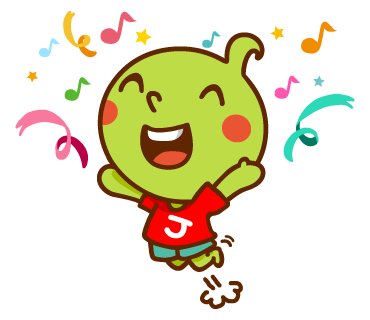 祝福你、展趐高飛、邁向人生新階段在各行各業中，力求出類拔萃o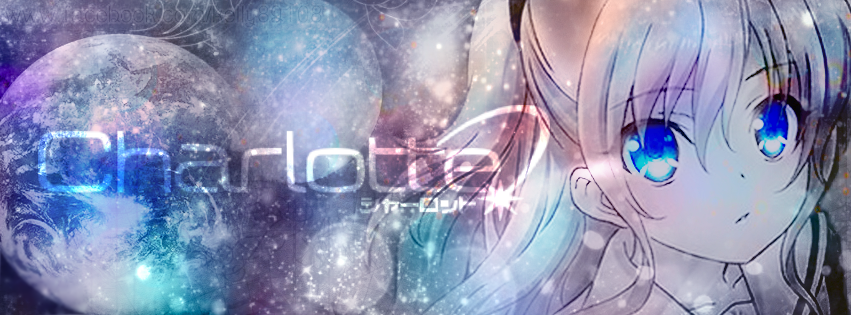 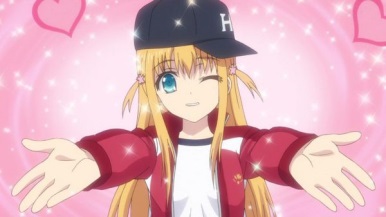 